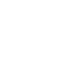 НОВООДЕСЬКА МІСЬКА РАДАМИКОЛАЇВСЬКОЇ ОБЛАСТІР І Ш Е Н Н ЯКеруючись пунктом 34 частини 1 статті 26 Закону України «Про місцеве самоврядування в Україні», відповідно статей 12, 31, 32, 118, 121, 122, Земельного Кодексу України, пункту 24 Перехідних Положень Земельного кодексу України, Закону України «Про землеустрій», Закон України «Про фермерське господарство», розглянувши клопотання голови ФГ «ПРАЦЯ,ВРОЖАЙ, ДОБРОБУТ» Назаренка С.В. про надання дозволу на розробку проекту землеустрою щодо відведення земельної ділянки у власність для ведення фермерського господарства в розмірі земельної частки (пай) за рахунок розпаювання земель ФГ «ПРАЦЯ, ВРОЖАЙ, ДОБРОБУТ», розташованої в межах  території Новоодеської міської ради Миколаївського району Миколаївської області, враховуючи рекомендації постійної комісії з питань аграрно-промислового розвитку та екології,  міська рада В И Р І Ш И Л А : 1. Надати дозвіл громадянину Назаренко Сергію Володимировичу, як голові ФГ «ПРАЦЯ, ВРОЖАЙ, ДОБРОБУТ», на виготовлення проекту землеустрою щодо відведення земельної ділянки у власність для ведення фермерського господарства в розмірі земельної частки (паю) за рахунок земельної ділянки площею 10,00 га ріллі (кадастровий номер – 4824810000:03:000:0110), яка знаходиться в його користуванні, відповідно державного акту на право довічного успадкованого володіння землею зареєстрованого в книзі записів за № 18, розташованої в межах території Новоодеської міської ради Миколаївського району Миколаївської області. 2. Рекомендувати гр. Назаренку С.В. замовити проект землеустрою щодо відведення земельної ділянки у суб'єкта господарювання, яка має ліцензію на проведення робіт із землеустрою згідно із законом.3. Розроблений та погоджений у встановленому законодавством порядку проект землеустрою подати на розгляд та затвердження сесії Новоодеської міської ради.4. Контроль за виконання цього рішення покласти на постійну комісію  міської ради з питань аграрно-промислового розвитку та екології.Міський голова						Олександр ПОЛЯКОВВід 23.12.2021 р. № 12м. Нова ОдесаХVІІ сесія восьмого скликанняПро надання дозволу гр. Назаренко С.В. на розробку проекту землеустрою щодо відведення земельної ділянки у власність для ведення фермерського господарства в розмірі земельної частки (паю), як голові ФГ«ПРАЦЯ,ВРОЖАЙ, ДОБРОБУТ» 